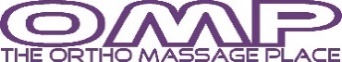 Client Information: Please PrintClient Name: ______________________________ Date: ____________________ Date of Birth: _______________Please be advised of the policies for this office. Your signature below signifies acceptance of these policies.Cancellation and No ShowsDue to the increase in late cancellations and No Call / No Shows I am forced to implement my cancellation policy. I have let it go for some time in order to be understanding disregarding the impact it has on my bottom line. Since I am self employed and this being my only source of income, I cannot afford to let it go anymore. In addition, I have a weekly waiting list which I can easily fill if given the proper amount of time. I understand that there are times when you must miss an appointment due to emergencies or obligations for work or family. I just ask that you give at least 24 hours’ notice. This will give me time to fill the appointment time slot.  If less than 24 hours’ notice is given and I am unable to fill the slot, you will be charged a $25 late cancellation fee.No Call / No Shows will be charged the full amount of the service you were scheduled for. The charge will be added to your credit card on file or paid at the time of your next visit. TardinessDue to the new extensive cleaning/sanitizing protocol, appointment times are as scheduled and cannot extend beyond the stated time to accommodate late arrivals. Please be on time to your appointment.SicknessIf you are not feeling well or have been around someone who is not feeling well, whether it is COVID related or not, please cancel your appointment as soon as you are aware of any symptoms. If it is less than the required 24-hournotice period, the cancellation fee will be waived. Please note that if this happens repeatedly you may be charged.COVID-19If you contract the COVID-19 virus you must wait 14 days after recovering before scheduling your next appointment. Any future appointments on the schedule will be cancelled for that time frame. No-Fault Financial ResponsibilityOnce your insurance is verified, we will bill and accept payment from your insurance company for coveredservices. In the event that the insurance company denies payment or makes partial payment, you areresponsible for the balance. Your signature below confirms your financial responsibility for all services regardless of insurance reimbursement. The same No Show policy rate also applies to No-FaultAssignment of BenefitsYour signature below is confirmation that you have read, understand and adhere to the policies of this office. Release of Medical RecordsYour signature below authorizes the release of all of your medical records on file in this office, for thepurpose of processing your claims, to the following: your attorney, the healthcare providers attending tothis condition, and the insurance case managers. Medical records will not be edited unless otherwisestated in an exclusive release of medical records signed through your attorney.Signature: _____________________________ Date: ___________________Consent for TreatmentTo proceed with receiving care, I confirm and understand the following (Initial in all places provided)I understand that the novel Coronavirus (COVID-19) has been declared a global pandemic by the WorldHealth Organization (WHO). I further understand that COVID-19 is extremely contagious and may becontracted from various sources. I understand COVID-19 has a long incubation period during whichcarriers of the virus may not show symptoms and still be contagious. ____________I understand that I am the decision maker for my health care. To the best of their ability, my practitionerwill provide me with information to assist me in making informed choices. This process is often referred toas “informed consent” and involves my understanding and agreement regarding recommended care, andthe benefits and risks associated with the provision of health care during a pandemic. Given the currentlimitations of COVID-19 virus testing, I understand determining who is infected with COVID-19 isexceptionally difficult. ____________I understand that preventative measures and intensified sanitation protocols intended to reduce thespread of COVID-19 have been implemented. However, because this work involves close physicalproximity over an extended period of time in a closed space, there may be an elevated risk of diseasetransmission, including COVID-19. I hereby acknowledge and assume the risk of becoming infected withCOVID-19 through this treatment and give my express permission to you and the staff at your offices toproceed with providing care. ____________I have been offered a copy of this consent form. _____________I KNOWINGLY AND WILLINGLY CONSENT TO THE TREATMENT WITH THE FULLUNDERSTANDING AND DISCLOSURE OF THE RISKS ASSOCIATED WITH RECEIVING CAREDURING THE COVID-19 PANDEMIC. I CONFIRM ALL OF MY QUESTIONS WERE ANSWERED TOMY SATISFACTION.I HAVE READ, OR HAVE HAD READ TO ME, THE ABOVE COVID-19 RISK INFORMED CONSENT TOTREAT. I APPRECIATE THAT IT IS NOT POSSIBLE TO CONSIDER EVERY POSSIBLECOMPLICATION TO CARE. I HAVE ALSO HAD AN OPPORTUNITY TO ASK QUESTIONS ABOUT ITSCONTENT, AND BY SIGNING BELOW, I AGREE WITH THE CURRENT OR FUTURERECOMMENDATION TO RECEIVE CARE AS IS DEEMED APPROPRIATE FOR MY CIRCUMSTANCE.I INTEND THIS CONSENT TO COVER THE ENTIRE COURSE OF CARE FROM ALL PROVIDERS INTHIS OFFICE FOR MY PRESENT CONDITION AND FOR ANY FUTURE CONDITION(S) FOR WHICH ISEEK CARE FROM THIS OFFICE.Client Signature: _________________________________________________ Date: ____________Parent or Guardian Signature (in case of a minor): _______________________ Date: ____________